Course: Fundamentals of GeneticsClass: - IInd  Year, IInd SemesterTitle of topic: - Techniques for detecting genetically modified crops and productsPrepared by- Vinod Kumar, Assistant Professor, (PB & G)		 College of Agriculture, PowarkhedaTechniques for detecting genetically modified crops and productsThe  cultivation  of  genetically  modified  crops  is  becoming  increasingly  important;  more  traits  are emerging and more acres than ever before are being planted with GM varieties. The release of GM crops and  products  in  the  markets  worldwide  has  increased  the  regulatory  need  to  monitor  and  verify  the presence  and  the  amount  of  GM  varieties  in  crops  and  products.    GM  crops  and  their  products  can  be  identified  by  detecting  either  the  inserted genetic material at DNA level, the resulting protein or phenotype.  INTRODUCTIONA genetically modified (GM) crop is a plant into which one or  more  genes  have  been  artificially  inserted  instead  of the  plant  acquiring  them   under  natural  conditions   of cross-breeding  or  natural  recombination.  The  inserted gene  sequence,  known  as  the  transgene,  may  be  from same  species,  a   different  species   within  the  same kingdom    or   even    from    a    different   kingdom    (e.g. genetically modified Bt corn, which produces the natural insecticide, contains a gene from a bacterium). GENETIC TRANSFORMATION FOR PRODUCTION OF GM CROPSThe  process  of genetic  transformation  involves  several  distinct  steps, namely identification of  useful  gene,  the  cloning  of  the gene into a suitable plasmid vector, delivery of the vector into   plant  cell  (insertion   and  integration)  followed   by expression and inheritance of the foreign DNA encoding a polypeptide. A gene construct consists typically of three elements: 1) The promoter functions as an on/off switch for when and where the inserted/modified gene is active in   the   recipient   plant;   2)   The   transgene   encodes   a specifically selected trait, 3) The terminator functions as a stop  signal  for  transcribing  the  inserted/altered  gene.  In addition  marker  genes  for  distinguishing  GM  from  non- GM varieties during crop development may be present.Methods  of  gene  insertion  in  plants  can  be  achieved by direct gene transfer like microprojectile bombardment or  through  biological  vectors  like  a  disarmed  Ti  (tumour inducing)-plasmid of A. tumefaciens. GLOBAL    STATUS    OF    GENETICALLY    MODIFIED PLANTSThe global area of GM crops increased 47 fold, from 1.7 million  hectares  in  1996  to  81  million  hectares  in  2004, with   an   increasing   proportion   grown   by   developing countries  (James,  2004).  Almost  one-third  (30%)  of  the global  transgenic  crop  area,  was  grown  in  developing countries where growth continued to be strong. The main GM   crops   which   are   being   commercialized   include soybean  (60%),  corn  (23%),  cotton  (12%),  canola  (5%) and potato (~1%). The traits for which GM varieties have been  produced  are  herbicide  tolerance  (71%),  insect resistance   (28%)   and   quality   traits   (1%).   However, research  efforts  are  being  made  to  genetically  modify most plants with a high economic value such as cereals, fruits, vegetables, floriculture and horticulture species. Recently,  it  has  been  reported  that  there  are  fourteen countries growing about 50,000 hectares or more of GM crops   (James,   2004).   These   includes   9   developing countries and 5 developed countries; they are, in order of hectarage,   USA,   Argentina,   Canada,   Brazil,   China, Paraguay,    India,    South    Africa,    Uruguay,    Australia, Romania,   Mexico,   Spain   and   the   Philippines.   THE POTENTIAL CONTRIBUTION OF GM CROPS. The GM crops can offer a range of benefits by contributing to:1. Increasing crop productivity by production of GM crop resistant to biotic (disease and pest) and abiotic (like drought, frost, acid or salty soil) stresses, and thus contribute to global food security.2. Conserving biodiversity, as a land-saving technology for higher productivity.3. Improving the nutritional quality of foods through GM crop varieties containing additional nutrients  that are lacking from the diets of many people in develop developing countries, thus contributing to human health.4. More sustainable agriculture and environment, reduction in use of pesticides and other chemicals; and5. Improvement of economy and poverty alleviation in developing countries through increasing income of farmers.DETECTION OF GM CROPS AND PRODUCTSIn general the procedure consists of three distinct steps:1)  Detection:  The  objective  is  to  determine  whether  a product   is   GM   or   not.   For   this   purpose,   a   general screening   method   can   be   used.   The   result   is   a positive/negative  statement.  The  screening  methods  are usually based on the PCR, immunoassays or bioassays. Analytical  methods  for  detection  must  be  sensitive  and reliable enough to obtain accurate and precise results.2)  Identification:  The  purpose  of  identification  is  to  find out  which  GM  crop  or  product  are  present  and  whether they are authorized or not in the country. 3) Quantification: If a crop or its product has been shown to  contain  GM  varieties,  then  it  become  necessary  to assess  compliance  with  the  threshold  regulation  by  the determination  of  the  amount  of  each  of  the  GM  variety present. Normally, quantification is performed using Real- time PCR.METHODS    FOR    DETECTING    GM    CROPS    AND PRODUCTS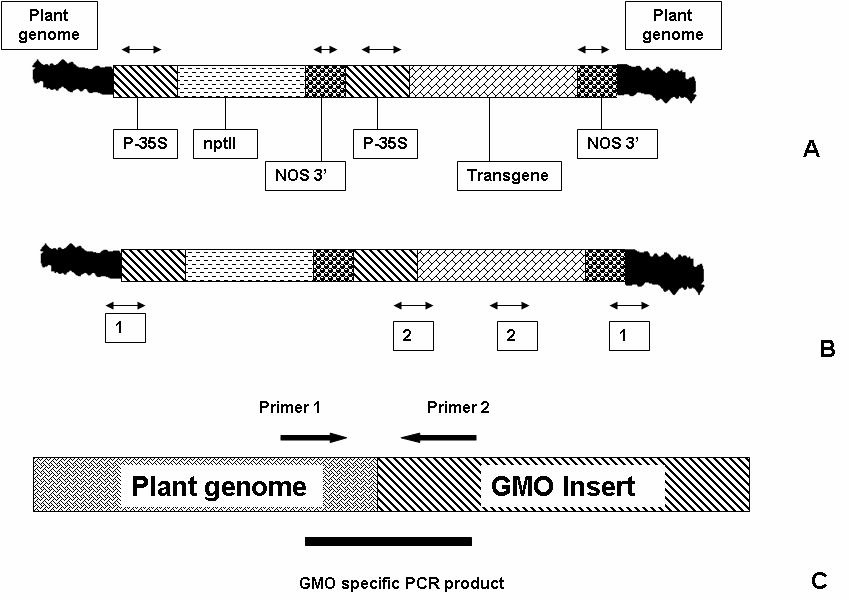 Figure  1.  Primer  selection  for  detection  of  GM  crop  by  PCR  analysis:  A.  primer  selection  for  general screening purposes; B. primer selection for identification of GM crop, 1-event specific, 2-construct specific; and C. primer selection for detecting a specific transformation event.DNA-based methodsDNA  based  methods  are  based  on  detection  of  the specific  genes,  or  DNA  genetically  engineered  into  the crop.    Although,    there    are    several    DNA    based methodologies, the most commercial testing is conducted using PCR technology. The PCR technique is based on multiplying  a  specific  target  DNA  allowing  the  million  or billion  fold  amplification  by  two  synthetic  oligonucleotide primers.   In   PCR,   the   first   step   in   a   cycle   involves separation   of   the   two   strands   of   the   original   DNA molecule.   The  second  step  involves  binding  of  the  two primers  to  their  oligonucleotide  primers.   The  third  step involves making two perfect copies of the original double stranded DNA molecule by adding the right nucleotides to the end of each primer, using the strands as templates. Once the cycle is completed, it can be repeated, and for each cycle the number of copies is doubled, resulting in an exponential amplification.  The amplified fragment can be   detected   by   gel   electrophoresis   or   hybridization techniques.The  process  consists  of  extraction  and  purification  of DNA,  amplification  of  the  inserted  DNA  by  PCR  and confirmation  of  the  amplified  PCR  product.  In  principle, PCR  can  detect  a  single  target  molecule  in  a  complex DNA mixture.Protein based methodsImmunoassay  is  the  current  method  for  detection  and quantification    of    new    (foreign)    proteins    introduced through genetic transformation of plants. Immunoassay is based on the specific binding between an antigen and an antibody.  Thus,  the  availability  of  antibodies  with  the desired affinity and specificity is the most important factor for setting up immunoassay systems. Immunoassays can be highly specific and samples often need only a simple preparation before being analysed. Moreover, immunoas- says can be used qualitatively or quantitatively over a wide   range   of   concentrations.   Western   blot,   ELISA (Enzyme-Linked Immunosorbent Assay) and lateral flow sticks are typical protein-based test methods.The antibodies can be polyclonal, raised in animals, or monoclonal,   produced   by   cell   cultures.   Commercially available   polyclonal   antiserum   is   often   produced   in rabbits,   goats   or   sheep.   Monoclonal   antibodies   offer some  advantages  over  polyclonal  antibodies  because they  express  uniform  affinity  and  specificity  against  a single   epitope   or   antigenic   determinant   and   can   be produced    in    vast    quantities.    Both    polyclonal    and monoclonal  antibodies  may  require  further  purification steps to enhance the sensitivity and reduce backgrounds in  assays.  The  specificity  of  the  antibodies  must  be checked  carefully  to  elucidate  any  cross-reactivity  with similar   substances,   which   might   cause   false   positive results.Phenotypic characterisation (herbicide bioassays)Phenotypic   characterisation   allows   detection   of   the presence or absence of a specific trait. So far only tests for  traits  as  herbicides  tolerance  are  available.  Such methods can be used to test for presence or absence of herbicide resistant GM varieties and is termed herbicide bioassays.  They consist  of  conducting  germination  tests on solid germination media in the presence of a specific herbicide,  where  non-GM  and  GM  seeds  show  distinct characteristics.   The   detection   level   is   dependent   on germination  of  the  seed  and  the  germination  methods should ensure that all viable seeds of the tested sample germinate.  Seeds  tested  positive  should  be  exposed  to subsequent tests for confirmation. The   herbicide   bioassay   tests   are   claimed   to   be accurate,  inexpensive,  and  useful as  a preventative test primarily for  seed  companies.  Companies  are  using  the herbicide  bioassays  to  check  individual  shipments  as  a quality  assurance  program.  Negative  trait  and  positive trait  seeds  should  be  included  as  controls  with  every sample  testing.  At  the  moment  herbicide  bioassays  are available for Roundup Ready soybean, maize, cotton and oilseed   rape,   and   Liberty   Link   maize.   In   the   future bioassays for insect-resistant or other GM varieties may be developed.Comparison of the different methodsThe   comparison   of   various   detection   methods   is summarized  in  Table 1. At  present,  only  PCR  offers a way for performing a general screening for GM varieties and    detection    of    particular    "events".    Phenotypic characterisation   and immunoassays   detect   particular traits that may be present in several GM crops (e.g. the Cry1a    protein    and    genes,    conferring    insecticide resistance, are present in a range of different GM Maize: MON80100, MON801, MON802, MON809, 176, BT11).One of the major considerations in analytical testing of almost  any  GM  crop  or   its  product  is  the  sampling procedure. The sample analysed must be representative of the material from which it is taken otherwise the testing regime  is  flawed.  Sample  preparation  for  both  DNA- based and protein-based methods is critical for detection and/or   quantification.   It   is   important   to   know   the limitations  of  each  procedure  as  well  as  the  purpose  of detection. Both the sample size and sampling procedures dramatically  impact  the  conclusions  that  may  be  drawn from any of these testing methods.